Урок 5. Тема: "Перевод целых десятичных чисел и дробей в двоичную систему счисления".  Цели: Знакомить учащихся с правилами перевода в двоичную систему счисления. Развивать логическое мышление. Воспитывать познавательный интерес. Ход урока:Проверка домашнего задания.    Чтобы перевести целое положительное десятичное число в двоичную систему счисления, нужно это число разделить на 2. Полученное частное снова разделить на 2 и т.д. до тех пор, пока частное не окажется меньше 2. В ответ записать в одну строку последнее частное и все остатки, начиная с последнего.     Например, Число 391 перевести из десятичной системы счисления в двоичную систему счисления.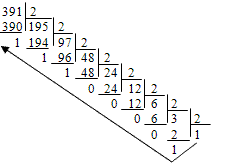 Записываем в одну строку последнее частное и все остатки, начиная с последнего. Ответ: 39110=1100001112.      Перевод десятичных дробей в двоичную систему счисления заключается в поиске целых частей при умножении на 2. Например, переведём десятичную дробь 0,625 в двоичную систему счисления. Чтобы найти первую после запятой цифру двоичной дроби, нужно умножить заданное число на 2 и выделить целую часть произведения. 0,625 · 2 = 1,250 (целая часть равна 1); 0,250 · 2 = 0,500 (целая часть равна 0); 0,500 · 2 = 1,000 (целая часть равна 1).Дробная часть последнего произведения равна 0. Перевод закончен. Записываем в одну строку полученное значение целой части, начиная с первой цифры: 0,62510 = 0,1012. Каждый раз в умножении участвует только дробная часть десятичного числа.     Правило перевода: Чтобы перевести положительную десятичную дробь в двоичную, нужно дробь умножить на 2. Целую часть произведения взять в качестве первой цифры после запятой в двоичной дроби, а дробную часть вновь умножить на 2. В качестве следующей цифры взять целую часть этого произведения, а дробную часть произведения снова умножить на 2 и т.д.     При переводе десятичной дроби в двоичную может получиться периодическая дробь.Пример. Переведем десятичную дробь 0,3 в двоичную систему счисления.Решение: 0,3 · 2 = 0,6 (целая часть равна 0); 0,6 · 2 = 1,2 (целая часть равна 1); 0,2 · 2 = 0,4 (целая часть равна 0); 0,4 · 2 = 0,8 (целая часть равна 0); 0,8 · 2 = 1,6 (целая часть равна 1); 0,6 · 2 = 1,2 (целая часть равна 1);и т.д.Дробная часть 0,6 уже была на втором шаге вычислений, поэтому вычисления начнут повторяться. Следовательно, в двоичной системе счисления число 0,3 представляется периодической дробью.Ответ: 0,310 = 0,0(1001)2.Вопросы и задания: Переведите десятичные числа в двоичную систему счисления:          а). 32210; б). 28310; в). 17610; г). 8810. Переведите дробные десятичные числа в двоичную систему счисления:          а). 0,32210; б). 181,36910; в). 206,12510. Домашнее задание: Стр. 18-20